Questions? Contact me via ClassDojo, at www.diane_bruns@rimsd.k12.ca.us or via my website, at www.rimsdbruns.weebly.com     Back to School Spelling Wordsheading __________________________margin ___________________________reading __________________________grammar_________________________cursive __________________________spelling __________________________math ____________________________science __________________________history ___________________________geography ________________________      Welcome Back!I am so excited about being your teacher this year!  Parents, instead of the usual back-to-school packet, our District has gone digital. Please be sure to update or fill out the enrollment information for your child on the Aeries Parent Portal via our district website: https://www.rimsd.k12.ca.us/ . Your user name is your email address.		Read for at least 80 minutes every week! Fill in your Reading Log daily, and use the info on it to write your Reading Summary. 			Thank you!Imagine, Believe,  Achieve!Monday13thTuesday14thWednesday15thThursday 16thFriday 17th  Reading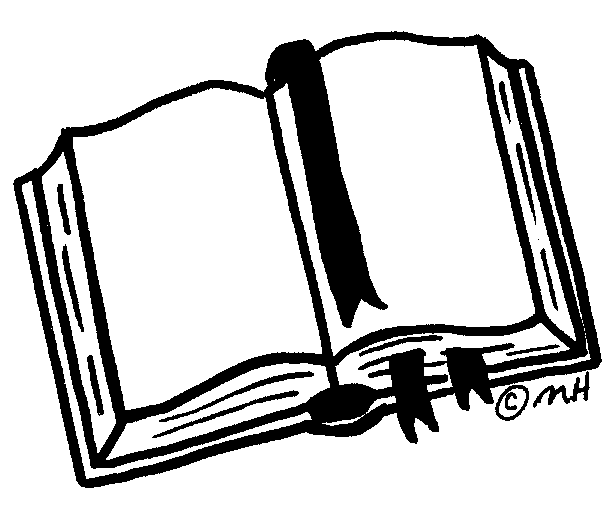 Teacher WorkdayBack to SchoolInformation and Activities     JourneysLesson 1:A Pkg forMrs. Jewls     JourneysLesson 1:A Pkg for    Mrs. JewlsJourneysLesson 1:A Pkg for  Mrs. JewlsLanguage 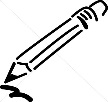 ArtsIntro Vocab and definitionsReader’s Notebook (RN)Pp 1-2Reader’s Notebook (RN)Pp 3 & 7Spelling/Vocab             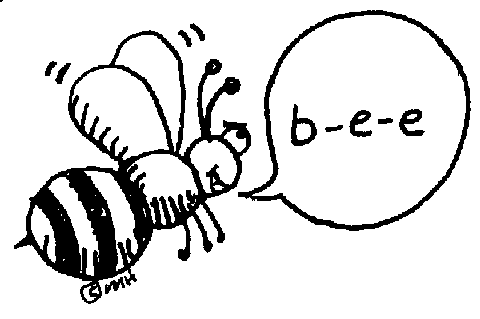 CursiveSentences withSpelling wordsBTS SpellingTestMath  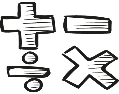 Go Math 1.1Go Math 1.2Math Facts QuizzesScience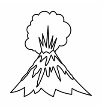 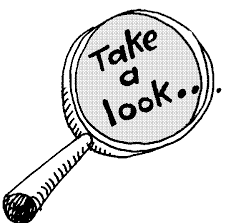 PlaygroundrulesWhat isGeology?Why study geology?History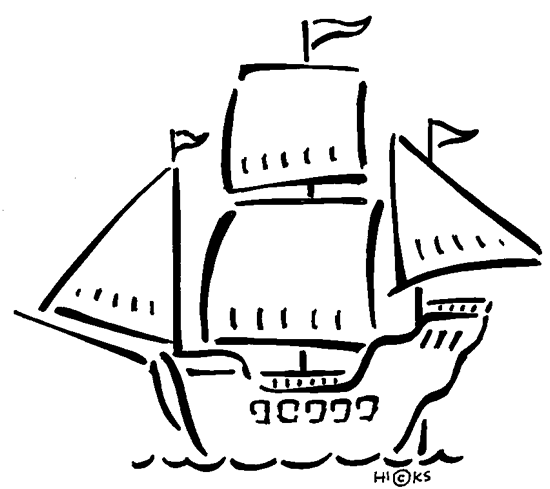 What is Geography?MapsMaps    Homework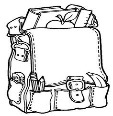 Please help your parents complete forms online. Read 20 minutes & completetoday’s workRead 20 minutes & completetoday’s workEnjoy your weekend!